DECIZIE nr.8/3din  07 decembrie 2022”Cu privire la aprobarea bugetului primăriei or. Anenii Noi  pentru anul 2023 în lectura a doua”          În conformitate cu prevederile  181 / 2014 privind finanţele  publice şi responsabilitatea  bugetar-fiscală,  art. 18, 19, 20 pct. 3, pct. 4 al  Legii  397/ 2003 privind finanţele publice locale, cu modificările operate prin legea  267 /2013, titlu VI, titlu VII din Codul Fiscal nr. 1163/1997, Legii  1056/2000 privind punerea în aplicare a titlului VI al Codului Fiscal ; art. 1 al Legii pentru modificarea și completarea unor acte legislative nr. 47 din 27.03.2014,  examinând bugetul local în a doua lectură, art. 14, al. 2, lit. a), lit. n) a Legii nr. 436/ 2006 privind administraţia publică locală, în baza propunerii comisiei de specialitate, Consiliul orășenesc Anenii Noi DECIDE:          1. Se aprobă  bugetul primăriei or. Anenii Noi pe anul 2023 în lectura a doua la venituri în sumă de 42961,0 mii lei şi la cheltuieli în sumă de 41972,5 mii lei, cu soldul bugetar pozitiv (excedent) în sumă de 988,5 mii lei, care va fi direcționat la rambursarea împrumutului ”Energetic II”.2. Se aprobă:2.1 Sinteza indicatorilor generali și sursele de finanțare ai bugetului local: conform anexei nr. 1;2.2 Sinteza veniturilor bugetului local, conform anexei nr. 2;2.3 Resursele şi cheltuielile bugetului local conform clasificaţiei funcţionale şi  pe programe, anexa nr. 3;2.4 Volumul cheltuielilor totale a instituțiilor primăriei Anenii Noi, conform anexei nr. 42.5 Tipurile şi cotele impozitelor şi taxelor locale ce vor fi încasate în bugetul primăriei or. Anenii Noi, conform anexei nr. 5;2.6 Nomenclatorul tarifelor pentru prestarea serviciilor contra plată de către instituţiile publice finanţate de la bugetul local, conform anexei nr. 6;2.7 Sinteza veniturilor colectate de către instituţiile bugetare finanţate din bugetul local, conform anexei nr. 7;2.8 Efectivul-limită de personal pentru instituţiile finanţate de la bugetul local, conform anexei nr. 8;	2.9  Cuantumul fondului de rezervă a bugetului local, în sumă de 350,0 mii lei.3. Se stabilesc ca prioritare cheltuielile bugetare pentru remunerarea muncii,   contribuţiile și asigurări sociale de stat, primele de asigurări medicale, plata alimentaţiei, medicamentelor, resurselor energetice, apei şi canalizării.4.Instituțiile publice finanțate din bugetul local se scutesc de plata pentru chirie pentru încăperile închiriate de la alte instituții publice finanțate din bugetul local.5. Primarul or. Anenii Noi se abilitează cu dreptul de a modifica, la cererile întemeiate ale instituțiilor bugetare locale, planurile aprobate în bugetul orășenesc la mijloacele speciale, transferurile din fonduri și fondurile speciale , ca urmare a acumulărilor de venituri suplimentare, cu aprobarea ulteriioara în sedințele consiliului.6.Se autorizează primarul or.Anenii Noi , cu rolul de administrator de buget:să modifice în condițiile legii, indicatorii stabiliți ai bugetului local la venituri și cheltuieli în funcție de volumul granturilor, donațiilor,sponsorizărilor, resurselor colectate și altor mijloace intrate suplimentar în posesia instituțiilor bugetare; să includă în programele respective de cheltuieli , în baza dispoziției, alocațiile repartizate prin decizia autorității representative și deliberative din fondul de rezervă, precum și transferurile cu destinație specială de la bugetul de stat la bugetele locale, repartizate prin alte acte normative, decăt legea bugetului de stat ;să modifice planirile de alocații între instituțiile subordinate între nivelele  K4, în cadrul aceleiași funcții (F1-F3) și aceluiași subprogram P1P2, cu respectarea limitei stabilite la niv. K2;să modifice planirile de alocații între  nivelele  K6 , cu respectarea limitei stabilite la nivel K4 al clasificației economice a instituțiilor bugetare. 7. Contabilitatea va monitoriza situaţia financiară, va întreprinde măsuri concrete pentru consolidarea disciplinei financiare bugetare şi va prezenta rapoarte privind executarea bugetului pe semestrul I, 9 luni şi 12 luni ale anului bugetar la şedinţele Consiliului orăşenesc.	8. Prezenta decizie se aduce la cunoştinţă publică prin plasarea în Registrul de Stat al Actelor Locale, pe pag web şi panoul informativ al instituţiei.	9. Prezenta decizie, poate fi notificată autorității publice emitente de Oficiului Teritorial Căușeni al Cancelariei de Stat în termen de 30 de zile de la data includerii actului în Registrul de stat al actelor locale.	10. Prezenta decizie, poate fi contestată de persoana interesată, prin intermediul Judecătoriei Anenii Noi, sediul Central (or. Anenii Noi, str. Marțișor nr. 15), în termen de 30 de zile de la comunicare.	11. Controlul asupra executării prezentei decizii se atribuie dlui Maţarin A., primar.Președintele ședinței:                                                          Pavel BrînzaContrasemnează: Secretar al Consiliului orășenesc                                       Rodica MelnicAnexa nr.1 la decizia CO Anenii Noi                                                                                                                                                                                                 nr. 8/3 din  07.12 .2022                       Secretar al  consiliului orășenesc                                                                       Rodica MelnicAnexa nr.2la decizia CO Anenii Noinr.  8/3 din 07 .12.  2022Sinteza veniturilor bugetului local Primăriei Anenii Noi pe anul 2023                mii lei                                                                                                                                   Secretar al  consiliului orășenesc                                                            Rodica Melnic                                                                                                                                                                                                           Anexa nr.3la decizia CO Anenii Noinr.  8/3 din 07 .12.2022                             Secretar al  consiliului orășenesc                                                                     Rodica MelnicAnexa nr. 4 la decizia CO Anenii Noi                                                                                                                                                                                                 nr.  8/3 din  07.12. 2022 Volumul  cheltuielilor totale a instituțiilor pe Primariei Anenii Noi pentru anul 2023                 Mii leiSecretar al  consiliului orășenesc                                               Rodica MelnicAnexa nr.5la decizia CO Anenii Noi                                                                              nr.      din    .12.  2022Cotele impozitelor şi taxelor locale,ce urmează a fi încasate în bugetul local în anul 20231. Cotele impozitului funciar şi impozitului pe bunurile imobiliareÎn conformitate cu titlul VI din Codul fiscal, aprobat prin Legea nr.1163-XIII din 24.04.1997; Legea pentru punere în aplicare a titlului VI din Codul fiscal nr.1056-XV din 16 iunie 2000, cu modificările și completările ulterioare; Legea privind administrația publică locală nr. 436-XVI din 28.12.2006; Legea finanțelor publice și responsabilității bugetar-fiscale nr. 181 din 25.07.2014; Legea privind finanțele publice locale nr.397-XV din 16.10.2003; Legea cu privire la datoria sectorului public, garanțiile de stat și recreditarea de stat nr. 419-XVI din 22.12.2006, Consiliul local aprobă cotele concrete la impozitul pe bunurile imobiliare şi impozitul funciar, după cum urmează:Cotele concrete la impozitul funciar pentru terenurile neevaluate de către organele cadastrale în scopul impozitării(conform  Anexei nr. 1 la Legea pentru punerea în aplicare a titlului VI din Codul fiscal nr.1056 din 16.06.2000)1. Terenurile cu destinaţie agricolă: a) toate terenurile, altele decît cele destinate fîneţelor şi păşunilor: - care au indici cadastrali – 1,5 lei pentru 1 grad-hectar; - care nu au indici cadastrali – 110 lei pentru 1 hectar; b) terenurile destinate fîneţelor şi păşunilor: - care au indici cadastrali – 0,75 lei pentru 1 grad-hectar; - care nu au indici cadastrali – 55 lei pentru 1 hectar; c) terenurile ocupate de obiecte acvatice (iazuri, lacuri etc.) – 115 lei pentru 1 hectar de suprafaţă acvatică. 2. Terenurile din intravilan: a) terenurile pe care sînt amplasate fondul de locuinţe, loturile de pe lîngă domiciliu (inclusiv terenurile atribuite de către autoritatea administraţiei publice locale ca loturi de pe lîngă domiciliu şi distribuite în extravilan, din cauza insuficienţei de terenuri în intravilan): - în localităţile rurale – 1 leu pentru 100 m2; a1) terenurile atribuite de către autoritatea administraţiei publice locale ca loturi de pe lîngă domiciliu şi distribuite în extravilan din cauza insuficienţei de terenuri în intravilan, neevaluate de către organele cadastrale teritoriale conform valorii estimate: - în oraşe – 2 lei pentru 100 m2; b) terenurile destinate întreprinderilor agricole, alte terenuri neevaluate de către organele cadastrale teritoriale conform valorii estimate: - în oraşe şi în localităţile rurale – 10 lei pentru 100 m2; 3. Terenurile din extravilan, altele decît cele specificate la pct.5, neevaluate de către organele cadastrale teritoriale conform valorii estimate – 70 lei pentru 1 hectar.  5. Terenurile din extravilan pe care sînt amplasate clădiri şi construcţii, carierele şi pămînturile distruse în urma activităţii de producţie, neevaluate de către organele cadastrale teritoriale conform valorii estimate – 350 lei pentru 1 hectar. Cotele concrete la impozitul pe bunurile imobiliarepentru clădirile, construcţiile, casele de locuit individuale, apartamentele şi alte încăperi izolate, inclusiv cele  aflate la o etapă de finisare a construcţiei de 50% şi mai mult, rămase nefinisate timp de 3 ani după începutul lucrărilor de construcţie neevaluate de către organele cadastrale în scopul impozitării(conform Anexei.2 la Legea pentru punerea în aplicare a titlului VI din Codul fiscal nr.1056 din 16.06.2000): 1. Impozitul pe clădirile şi construcţiile cu destinaţie agricolă, precum şi pe alte bunuri imobiliare, cu excepţia celor prevăzute la punctele 11 şi 2, neevaluate de către organele cadastrale teritoriale conform valorii estimate, se stabileşte după cum urmează:- pentru persoanele juridice şi fizice care desfăşoară activitate de întreprinzător – 0,1 la sută din valoarea contabilă a bunurilor imobiliare pe perioada fiscală;- pentru persoanele fizice, altele decît cele specificate la prima liniuţă – 0,1 la sută din costul bunurilor imobiliare.11. Impozitul pe bunurile imobiliare cu altă destinaţie decît cea locativă sau agricolă, inclusiv exceptînd garajele şi terenurile pe care acestea sînt amplasate şi loturile întovărăşirilor pomicole cu sau fără construcţii amplasate pe ele, neevaluate de către organele cadastrale teritoriale conform valorii estimate, se stabileşte după cum urmează:– pentru persoanele juridice şi fizice care desfăşoară activitate de întreprinzător – 0,3 la sută din valoarea contabilă a bunurilor imobiliare pe perioada fiscală;– pentru persoanele fizice altele decît cele specificate la prima liniuţă – 0,3 la sută din costul bunurilor imobiliare.2 Impozitul pe bunurile imobiliare cu destinaţie locativă (apartamente şi case de locuit individuale) din localităţile rurale se stabileşte după cum urmează:- pentru persoanele juridice şi fizice care desfăşoară activitate de întreprinzător – 0,1 la sută din valoarea contabilă a bunurilor imobiliare pe perioada fiscală;- pentru persoanele fizice, altele decît cele specificate la prima liniuţă – 0,1 la sută din costul bunurilor imobiliare.Notă. În cazurile în care suprafaţa totală a locuinţelor şi a construcţiilor principale ale persoanelor fizice care nu desfăşoară activitate de întreprinzător, înregistrate cu drept de proprietate, depăşeşte 100 m2 inclusiv, cotele concrete stabilite ale impozitului pe bunurile imobiliare se majorează în funcţie de suprafaţa totală, după cum urmează: - de la 100 la 150 m2 inclusiv – de 1,5 ori; - de la 150 la 200 m2 inclusiv – de 2 ori; - de la 200 la 300 m2 inclusiv – de 10 ori;- peste 300 m2 – de 15 ori. Construcţie principală – construcţie înregistrată cu drept de proprietate a persoanei fizice, care are destinaţie de locuinţă şi nu este antrenată în activitatea de întreprinzător. Cotele concrete la impozitul pe bunurile imobiliare pentru bunurile imobiliare evaluate de către organele cadastrale în scopul impozitării( conform art. 280 din titlul VI al Codului fiscal):a) pentru bunurile imobiliare cu destinaţie locativă (apartamente şi case de locuit individuale, terenuri aferente acestor bunuri); pentru garajele şi terenurile pe care acestea sînt amplasate, loturile întovărăşirilor pomicole cu sau fără construcţii amplasate pe ele: – 0,08% din baza impozabilă a bunurilor imobiliare; a1) pentru terenurile agricole cu construcţii amplasate pe ele: – 0,16% din baza impozabilă a bunurilor imobiliare; 	       Categoriile de persoane indicate la art.283 alin.(1) lit.h)–l) din Codul fiscal beneficiază de scutire de plata impozitului pe bunurile imobiliare pentru obiectele impunerii cu destinaţie locativă, unde acestea şi-au înregistrat domiciliul (în lipsa domiciliului − reşedinţa), după cum urmează:în oraș în limita valorii (costului) până la 53 000 lei;în sate în limita valorii (costului) până la 30 000 le2. Taxele locale, înlesniri fiscale acordate3. Taxa pentru unităţile comerciale şi/sau de prestări serviciiNotă:- Sectorul centru include str. Chişinăului de la nr. 1 până la nr. 77 și de la nr. 2 până la nr. 44; str. Concilierii Naţionale de la nr.1 pînă la nr.22; str.Suvorov de la nr.1 pînă la nr.21; str. Tighina de la nr. 1 pînă la nr. 8; str. Parcului, Sportiva nr. 2 si 2/A.-  se înterzice activitatea economică pe adresa Piața 31 August, cu excepția zilelor de sărbătoare- Pentru agenţi economici noi înregistraţi pe parcursul an. 2023, taxa pentru unitatea comercială se va calcula de la data eliberării Înștiințării de recepționare a  notificare privind activitatea  de comert .- Coeficentul pentru regimul de lucru 7.00:22.00 este 1.Secretarul consiliului orășenesc                                      Melnic Rodica                                                                                                      Anexa nr.6  la decizia CO  Anenii Noi                                                                                                         nr. 8/3 din 07 decembrie 2022Nomenclatorul tarifelor pentru serviciile prestate contra plată de cătreinstituţiile bugetare (primăria) finanţate din bugetul local pe anul 2023Secretar al Consiliului orăşenesc                                                                                   R. Melnic                                                                                                                                                                                                                       Anexa nr.7la decizia CO Anenii Noi                                                                              nr.    8/3 din  07 .12.  2022Sinteza veniturililor colectate de către instituţiile bugetare finanţate din bugetul local Primariei Anenii Noi pe anul 2023Secretar al  consiliului orășenesc                                                                                       Rodica Melnic                                                                                                                                                                                                                     Anexa nr. 8la decizia Consiliului orășenesc or. Anenii Noi                                                                              nr. 8/3din  07 .12.  2022Efectivul limită al statelor de personal din instituţiile publice finanţate de la bugetul local Primariei Anenii Noi pe anul 2023Secretar al  consiliului orășenesc                                               Rodica Melnic                                                                                                                                                                         Tabel nr. 1   Prognoza veniturilor formate pe teritoriul  primariei Anenii Noi  pe anul 2023                                                                                                                             mii lei                                                                                                                                                                                                                 Tabel nr.2                                                                 Prognoza cheltuielilor  Administraţia primăriei or. Anenii Noi  pe anul  2023                           mii lei                                                                                                                                                                                                                                                    Dobînzi achitate               Rambursarea împrumutului  Возврат кредита ( проект «Энергетик II» )                                                                                                                                                                                                                    Tabel nr.2                                                                            Prognoza cheltuielilor                                                        Centru de reabilitare „Nadejda”  pe anul  2023                                 mii lei                                                                                                                                                                                                                                             Căminul cultural s.Ruseni           pe anul  2023                                                                                                                                                                                                                                                                                                           mii lei                                                                                            Biblioteca  s. Hîrbovăţul Nou   pe anul  2023                                                                                                                                                                                                         Tabel nr.                                              Biblioteca  s. Ruseni   pe anul  2023Biblioteca  s. Berezchi          pe anul  2023                           Activitatea pentru tineret      pe anul  2023                                                                                                                                                                                                                Sport  pe anul  2023Acţiuni culturale  pe anul  2023                                                                                                                                                                        Tabel nr.2                                                                                                                                   Prognoza cheltuielilor                                                                                                                                Gradiniţa de copii “Andrieş”  pe anul  2023                                                                                                                                                                               mii leiCreşă –grădiniţă s. Hîrbovăţul Nou   pe anul  2023     Tabel nr.2                                                    Prognoza cheltuielilor                                                                                                                                                                                                                                                                                                                                                                                                             Gradiniţa de copii “Izvoraş”  pe anul  2023                                                        mii lei                                                                                                                                                            Şcoala de arte    pe anul  2023                                                                                                                                                                                                                                                                                                                                                                                    Tabel nr.2Dezvoltarea gospodăriei de locuinţe şi serviciilor comunale  pe anul  2023mii leiIluminarea stradală  pe anul  2023Dezvoltarea drumurilor  pe anul  2023                                                              Aprovizionarea cu apă și canalizare   pe anul  2023  Serviciile  cantinelor de ajutor social              175,7 mii leiFondul de rezervă                                               350,0 mii leiRealizarea clădirilor                                         - 50,0 mii leiRealizarea terenurilor                                     - 200,0 mii lei  Contabil șef   A.Faizulina                                                  Specialist   L.Chirilenco                                                                                       Notă informativăla decizia cu privire la aprobarea bugetului primărieipentru anul 2023 în lectura a douaProiectul bugetului pentru anul 2023 a fost elaborat în conformitate cu cadrul normativ în vigoare, în baza prevederilor Legii finanțelor publice și responsabilității bugetar-fiscale nr.181/ 2014, Legii nr.397/2003 privind finanțele publice locale și ținănd cont de particularitățile expuse în circulara Ministerul Finanțelor nr.06/2-07-66 din 29.09.2022 privind elaborarea proiectelor bugetelor pentru anul 2023.La elaborarea proiectului de buget primaria se va conduce de prognoza principalilor indicatori macroeconomici, elaborată de Ministerului Economiei.În proiectul bugetului pentru anul 2023, un accent deosebit este pus pe corelarea cadrului de cheltuieli cu cadrul de resurse disponibile prin sporirea eficienței cheltuielilor, prioritizării programelor de cheltuieli și direcționării resurselor disponibile la programe de importanța vitală.Prognoza veniturilor bugetelor locale pe anul 2023 se  efectuează reieșind din :prevederile legislației din Codul fiscal;deciziile autorităților reprezentative și deliberative a UAT, în partea ce ține de competențele proprii în domeniul impozitelor ,taxelor și altor venituri locale;analiza bazei fiscale unității administrativ-teritoriale pentru 2-3 ani anteriori, separate pe tipuri de impozite , taxe și alte încasări la buget.Resursele bugetelor locale cuprind totalitatea veniturilor şi a surselor de finanţare ale bugetelor respective.Veniturile bugetelor locale se constituie din impozite, taxe, alte venituri prevăzute de legislaţie şi se formează din:venituri generale:venituri proprii;defalcări, conform cotelor procentuale, de la impozitele şi taxele de stat;transferuri;venituri colectate (codurile clasificaţiei economice 142310, 142320 ).Bugetul primării or.Anenii Noi pentru anul 2023 au fost estimat la capitolul “Venituri” în sumă de 42961,0 mii lei , capitolul “Cheltuieli” a fost prognozat în sumă de 41972,5 mii lei , cu un sold bugetar pozitiv (exedent) de 988,5 mii lei care va fi direcționat la rambursarea împrumutului „Energetic II”.Indicatorii generali și sursele de finanțare ale bugetului primăriei pentru anul 2023 se prezintă în anexa nr.1.Veniturile bugetului primăriei or. Anenii Noi pe anul 2023 se estimează în sumă de circa 42961,0 mii lei cu 5273,4 mii lei sau cu 14,0  %  mai mult față de  bugetul aprobat 37687,6 mii lei în anul 2022.Evoluția veniturilor bugetului primăriei Anenii Noi pe anii 2020-2023se prezintă în diagrama ce urmează:Sinteza veniturilor bugetului  local Primăriei Anenii Noi pe anul 2023 se prezintă în anexa nr.2.    Defalcările de la veniturile de stat au fost prognozate în sumă de 14410,0 mii lei , inclusiv :codul  Eco 111110 “Impozitul pe venitul din salariu”                                              13800,0 mii leicodul  Eco 111121“Impozitul pe venit persoanelor fizice conform declaratiilor”      350,0 mii leicodul  Eco 111124” Impozit pe venitul persoanelor fizice ce desfășoară activități independente în domeniul comerțului”                                                                                                      30,0 mii leicodul  Eco 111125” Impozit pe venitul persoanelor fizice in domeniul transportului rutier de persoane in regim de taxi”                                                                                             200,0 mii leicodul  Eco 111130” Impozit pe venitul aferent operaţiunilor de predare în posesie şi/sau folosinţă a proprietăţii imobiliar”                                                                                                   30,0 mii lei           Comparativ cu anul 2022 , impozitului pe venit ale bugetului se vor majora cu 1825,0 mii lei ,cotele defalcărilor de la impozitul pe venitul a  persoanelor fizice –  va veni 50% din volumul total colectat pe teritoriul unității administrativ-teritoriale respective. Codul Eco 113161 “Impozitul funciar al persoanelor juridice şi fizice, înregistrate în calitate de întreprinzător”                                                                                                                170,0 mii lei Codul Eco 113171 “Impozitul funciar al persoanelor fizice-cetăţeni”                          99,0 mii lei         “Impozit pe bunurile imobiliare ale persoanelor juridice”, codul Eco 113210 planificată în sumă de 52,0 mii lei; “ Impozit pe bunurile imobiliare ale persoanelor fizice “,codul Eco 113220 – 7,0 mii lei; “Impozitul pe bunurile imobiliare achitat de către persoanele juridice şi fizice înregistrate în calitate de întreprinzător din valoarea“,codul Eco 113230 – 360,0 mii lei; “Impozit pe bunurile imobiliare achitat de către persoanele fizice – cetăţeni din valoarea estimată (de piaţă) a bunurilor imobiliare““,codul Eco 113240 – 540,4 mii lei;           Impozitul privat în bugetul local constituie 1% din cumpărarea și vânzarea de terenuri, imobiliare.În  2023 sunt planificate 1,0 mii lei din această taxă.        La calculul capitolului venituri proprii pentru bugetul anul 2023 au stat la bază următoarele acte normative: Titlu VI din Codul fiscal, aprobat prin Legea nr. 1163-XIII din 24.04.1997; Legea pentru punere în aplicare a titlului VI din Codul fiscal nr. 1056-XV din 16 iunie 2000, cu modificările și completările ulterioare; Legea privind administrația publică locală nr. 436-XVI din 28.12.2006;	Similar cu anul trecut, pentru anul 2023 se propune spre examinare către Consiliu orășănesc aceleaș cote pentru impozitul funciar și imobiliar pentru imobilele ce au valoare cadastrală în mărime de 0,08 %  și cota impozitului de 0.16 % pentru bunurile imobiliare pentru terenurile agricole cu construcţii amplasate pe ele. De asemenea se propune de a păstra scutirile la plata impozitelor pentru categoriile de cetățeni social vulnerabili (pensionari, persoane cu dizabilități ș.a.) în valoare de pînă la 53 000 lei din valoarea cadastrală a imobilului pentru locuitorii din oraș și scutire de pînă la 30 000 mii lei din vacoarea bunului pentru locuitorii satelor.	De asemenea pentru elaborarea bugetului pentru anul 2023 s-au luat în calcul veniturile provenite din cotele impozitelor și taxelor locale, ce urmează a fi incasate în bugetul local, propuse spre votare Consiliului local și expuse în Anexa nr. 5.	Având în vedere că pe parcursul anului 2022 rata inflației e trecut pe peste 35% dar și faptul că capacitatea de cumpărare a populației a scăzut simțitor în urma ridicării dramatice a prețurilor la carburanți sa mers pe calea ajustării selective a taxelor locale. În scopul actualizării genurilor de activitate ce se supun taxei pentru unitățile comerciale și/sau prestări de servicii și majorării bugetului la capitolul venituri se propun un șir de modificări și completări.     De exemplu: Se propune majorarea taxei pentru amenajarea teritoriului de la 180 lei anual pentru fiecare angajat la 230 le pe an;Majorarea taxei de piață de la 12 lei/m2 până la 15 lei/m2;Majorarea taxei pentru serviciile de transport (taxi) de la 200 lei/lună pentru mașini cu capacitate până la 8 lacuri pâna la 250 lei/lună;În tabelul 3. Taxe pentru unitățile comerciale și/sau prestări de servicii se propun următoarele schimbări:Gherete/magazine ce comercializează: produse alimentare specializate,  zona centru de la 5 000 lei la 8 000 lei.Gherete specializate pîine, la toate zonele de la 300 lei la 500 lei.1.4. Gheretele care nu se află pe teritoriul pieţilor autorizate de la 2 000 lei la 2 500 lei.1.12. Panificaţie, cofetării de la 2 000 lei la 2 500 lei pentru toate sectoarele.La punctul 1.12.1  Panificaţie, cofetării cu terasă propunem delimitare după suprafața terasei ocupată de agentul economic și anume până la 10 m2 4 000 lei și peste 10 m2 6 000 lei pentru toate zonele.La punctul 1.13. Magazine care comercializează produse alimentare, articole de tutungerie, mărfuri industriale şi produse cosmetice cu suprafaţa:  se propune modificarea suprafețelor de delimitare a categoriilor după cum urmeazăPînă la 25 m2De  la 26 – 50 m2De la 51 – 100 m2De la 101 - 200 m2De la 200 – 400 m2 pentru zona centru de la 18000 lei la 40000 lei,în coloana restul teritotiului de la 6000 lei la 10000 lei;De la 400–600m2 (fost 700) pentru zona centru de la 25000 lei la 50000 lei, restul teritoriului de la 70000 lei la 20000 lei, iar lingă traseurile naţionale de la 8000 lei la 20000 lei;Mai  mult de 600 m2 (fost 700) pentru zona centru de la 40000 lei la 60000 lei;Super market se exclude.1.14. Magazin-depozit de comercializare a mărfurilor de construcție: pentru zona centru cu suprafața de 100-250 m2 de la 7000 lei la 10000 lei și de la 250-400 m2 de la 9000 lei la 20000 lei, restul teritoriului cu aceeași suprafață de la 4500 lei la 9000 lei , de la 6000 lei la 12000, de la 7000 lei la 14000 lei, lînga traseele naționale de la 2000 lei la 5000, de la 3000 lei la 15000 lei și de la 4000 lei la 20000 lei.   La punctul 1.16. Magazine de comercializare a mărfurilor nealimentare: de majorat taxa pentru zona centru de la 2 000 lei la 4 000 lei (pentru magazine cu suprafața de până la 50 m2) și de la 4 000 lei la 8 000 lei (pentru magazine cu suprafața de pste 50 m2) se adaugă mai mult de 100 m2  taxa de 12000 lei zona centru, iar celelalte zone 6000 lei ;Punctul 1.17. Magazin de cărţi (librărie) (zona centru) de la 600 lei la 3 000 lei;1.21.Magazine cu tehnica electronică (zona centru) de la 6 000 lei la 9 000 lei (pentru magazine cu suprafața de până la 150 m2) și de la 9 000 lei la 12 000 lei (pentru magazine cu suprafața de pste 150 m2);1.23. Stații alimentare cu petrol și gaz, zona centru ramîne neschimbată celelalte se modifică de la 4500 lei la 5000 lei per pistol , dar nu mai puțin de 50000 lei.1.24. Farmacii se modifică suprafața de la 25-50 m2 40000 lei și mai mult de 50 m2 50000 lei.  1.25. Farmacie veterinară se propune de la 2000 lei la 4000 lei pentru toate zionele. 1.26. Optica zona centru de la 1500 lei la 2000 lei.Din ”1.27. Punct de deservire auto (pentru 1 post de lucru 2500 lei, dar  nu mai puţin de 4000 lei)” în ”1.27. Punct de deservire auto (pentru 1 post de lucru 3500 lei, dar  nu mai puţin de 5000 lei) ” pentru toate zonele ;1.29.Spălătorie auto 3500 lei pe 1 post de lucru pentru toate zonele.Punctul  1.30. Serviciile de vopsire automobilelor de majorat de la 1 000 lei până la 2 000 lei pe an  pentru toate zonele;Propunem actualizarea denumirii punctului 1.31 din ”Vulcanizare” în ” Servicii de restaurare şi regenerare a anvelopelor (vulcanizare)”. De-asemenea propunem majorarea taxei la acest punct pentru zona centru de la 1 500 lei la 2 000 lei; 1.39. Servicii Xerox de la 700 lei la 1000 lei pentru toate zonele; 1.41. Unităţi de recepţie a curăţătoriilor chimice de la 1 000 lei până la 2 000 lei pentru toate zonele;   1.46. Gheretele aflate pe teritoriul pieţilor autorizate de la 1 200 lei la 1 500 lei pe an. 1.47. Baza angro de majorat de la 25 000 lei la 35 000 lei.pentru toate zonele.   1.50. Producerea, instalarea şi comerţul cu uşi şi ferestre din metaloplast și lemn  pentru zona centru de majorat de la 7 500 lei la 10 000 lei.     1.58. Unități de primire a comenzilor pentru prestarea serviciilor  de la 1000 lei la 2000 lei pentru toate zonele.1.63. Comercializarea nesipului și prundișilui de la 5 000 lei la 6 000 lei pentru toate zonele.În nota ce urmează după Tabelul 3, la delimitarea zonei centru, pentru a fi echitabili cu agenții economici de pe ambele părți a străzii Chișinăului propunem delimitarea după adesă pe numerele pare și impare și anume: Sectorul centru include str. Chişinăului de la nr. 1 până la nr. 77 și de la nr. 2 până la nr. 44; str. Concilierii Naţionale de la nr.1 pînă la nr.22; str.Suvorov de la nr.1 pînă la nr.21; str. Tighina de la nr. 1 pînă la nr. 8; str. Parcului, Sportiva nr. 2 si 2/A.	Prognoza altor încasări şi taxe se  efectua în baza analizei dinamicii încasărilor pe anul 2020-2021 şi estimărilor pe anul 2022 şi altei informaţii relevante.Taxa de piaţă  - 95,0 mii lei ; Taxa pentru amenajarea teritoriului – 613,0 mii lei; Taxa pentru prestarea serviciilor de transport auto de călători pe teritoriul  oraşelor şi satelor – 200,0 mii lei;Taxa pentru dispozitivele publicitare – 4,0 mii lei; Taxa pentru dispozitivele publicitare -120,0 mii lei; Taxa pentru unităţile comerciale şi/sau de prestări servicii – 2074,5 mii lei; Taxa pentru patenta de întreprinzător -190,0 mii lei; Plăţi pentru certificatele de urbanism şi autorizările de construire sau desfiinţare încasată în bugetul local de nivelul I – 8,0 mii lei; Alte venituri încasate în bugetul local de nivelul I – 9,0 mii lei.            Veniturile colectate au fost prognozate în sumă de 1441,0 mii lei ( anexa nr.7), inclusive :1211,0 mii lei - aceasta este taxa pentru creșterea grădinițelor, calculată conform ordinului Ministerului Educației  și taxa pentru studii în  Școala de artă;230,0 mii lei - plata pentru locațiunea bunurilor patrimoniului public .          Transferurile de la Bugetul de Stat au fost estimate de către Ministerului Finanțelor ( în temeul Legii nr. 397 din 16.10.2003 privind finanțele publice locale) în sumă de 22251,4 mii lei.           In anexa nr.1 și nr.2. sunt prezentate transferurile de la Bugetul de Stat , inclusive  :transferuri cu destinaţie generala ua fost prognozate în sumă de 1635,0 mii lei;transferuri cu destinaţie specială ua fost prognozate în sumă de  17432,3 mii lei;transferuri cu destinaţie specială , pentru infrastructura drumurilor  -  3008,4 mii lei.      Bugetul 2023 include transferuri curente primite cu destinaţie specială între instituţiile bugetelor locale de nivelul II şi instituţiile bugetelor locale de nivelul I în cadrul unei unităţi administrativ-teritoriale în sumă de 175,7 mii lei pentru acoperirea cheltuielilor cantinei sociale.  Cheltuielile bugetului primăriei or. Anenii Noi pe anul 2023 au fost prognozate în dependență directă de suma veniturilor estimate. Astfel prognoza cheltuielilor constitue 41972,5 mii lei , inclusive  : resursele generale au fost estimate în suma de 40413,5 mii lei și resursele colectate în sumă de 1441,0 mii lei .   Resursele și cheltuielile bugetului primăriei or. Anenii Noi conform clasificării funcționale și pentru programe pe anul 2023 sunt prezente în anexa nr.3.            Nomenclatorul tarifelor serviciilor prestate contra plată de către instituțiile bugetare finanțate din bugetul local pentru anul 2023 se prezintă în anexa nr.6.             Resursele colectate de către instituţiile bugetare finanţate din bugetul local Primariei Anenii Noi pe anul 2023 în sumă de 1441,0 mii lei sunt prezente în anexa nr.7.            Efectiv limita al unităților de personal pe instituţiile publice finanţate de la bugetul local Primariei Anenii Noi se prezintă în anexa nr.8 a deciziei. Unitățile de angajare pentru instituții au rămas la nivelul anului 2022, cu excepția Caminul cultural din satul Ruseni, unde propunem creșterea cu 0,5 unități directorului .              Proiectul de buget pentru anul 2023 la compartimentul „Cheltuieli de personal“  va fi intocmit tinand cont de valorile de referinta utilizate la calcularea salariilor angajaților din sectorul bugetar, care au fost calculate pe baza modificărilor aduse Legii 270/2018 privind sistemul unitary de salarizare în sectorul bugetar cu introducerea de la 1 septembrie 2022 a cotei de bază de 1900 și 2000 lei pentru diferite categorii de salariați din sectorul bugetar. Se va acordaț și plății  compensatorii persoanelor a căror salariu lunar , calculate începînd cu 01.01.2023 pentru o funcție durata normal a timpului de muncă ,va fi mai mic decît 3500 lei, modificarea art.27 alin.(2) din Legea nr.270/2018.              Cotele contribițiilor la bugetul de asigurări sociale datorate de angajator va constitui 29% din fondul de retribuire a muncii. Respectiv, cota primelor de asigurare obligatorie de asistență medical a persoanelor angajate se efectuează din contul angajatului, în mărime de 9%.                La planificarea  cheltuielilor pentru plata mărfurilor și serviciilor se va ține cont de tarifele curente, precum și de necesitatea aplicării unui regim stric de economie.              Pentru anul 2023 a compensațiilor bănesți anuale acordate personalului de conducere și didactic din instituțiile de învățămînt, se constituie 4000 lei.            Structura cheltuielilor  bugetului primăriei or. Anenii Noi conform clasificației funcționale pentru anul 2023, comparativ  cu aprobat 2022, se prezintă în diagram de mai jos :            După cum se poate observa din structura cheltuielilor, puțin mai mic de jumătate (45,0%) sunt contabilizate de grupul “Învățămînt”- 18913,3 mii lei , inclusive  : 16270,3 mii lei – educație timpurie și 2643,0 mii lei - educație extrașcolară.          Din suma cheltuielilor totale  destinate pentru învățămînt 17432,3 mii lei sau 92,0%  sunt acoperite din contul transferurilor cu destinație special de la bugetul de stat , din contul resurselor colectate se preconizează de a efectua cheltuieli în sumă de 1211,0 mii lei sau 6,0 % și 270,0 mii lei sunt acoperite din contul resurselor financiare proprii a bugetului local.          Pentru  serviciile de stat cu destinația generală s-au  prognozat  cheltuieli în sumă de 7306,6 mii lei, inclusiv: 7076,6 mii lei din contul resurselor general și 230,0 mii lei din contul resurselor colectate.          La grupa  menționată cheltuielile vor fi direcționate pentru următoarele programe :Exercitarea guvernării -7139,8 mii lei; Datoria internă a autorităţilor publice locale  - 66,8 mii lei;Gestionarea fondurilor de rezervă şi de intervenţie – 350,0 mii lei;Acțiuni cu character general – 250,0 mii lei;          Pentru  serviciile în domeniul economiei s-au  planificat  cheltuieli în sumă de 4954,5 mii lei, inclusiv pentru:Dezvoltarea drumurilor   - 4954,5 mii lei;          Pentru Gospodăria de locuinţe şi gospodăria serviciilor comunale s-au  planificat  cheltuieli în sumă de 8390,0 mii lei , inclusive pentru  :Dezvoltarea gospodăriei de locuinţe şi serviciilor comunale  -6640,0 mii lei;Aprovizionarea cu apă și canalizare     - 500,0 mii lei;Iluminarea stradală       - 1250,0 mii lei;           La grupa  Cultură, sport, tineret, culte şi odihnă  au fost planificate  cheltuieli în sumă de1447,4 mii lei. Cheltuielile prognozate vor fi direcționate pentru următoarele programe :    -        Dezvoltarea culturii 977,4  mii lei , inclusive cheltuieli la bibilioteci public în sumă de 164,2 mii lei, căminul cultural s. Ruseni – 313,2 mii lei, dezvoltarea culturii 500,0 mii lei;    -    Sport  - 300,0 mii lei;    -    Tineret   - 170,0 mii lei ( inclusiv participarea la proiecte -100 mii lei); La grupa  funcțională “ Protecție socială” au fost estimate cheltuieli în sumă de 785,0 mii lei pentru Centru de reabilitare și integrare „Nadejda” și 175,7 mii lei pentru acoperirea cheltuielilor cantinei sociale.Volumul  cheltuielilor totale a instituțiilor pe primăriei or. Anenii Noi pe anul 2023 se prezintă în  anexa nr.4 la nota informativă.         Estimările cheltuielilor  bugetului primăriei or. Anenii Noi pe anul 2023  sunt prezentate în tabelul nr.2 la nota informativă.   Resursele și cheltuielile conform clasificației funcționale și pentru programe pe anul 2023 sunt prezente în anexa nr.3.În rezultatul prognozării bugetului primăriei or. Anenii Noi pe anul 2023  s-a obținut un sold bugetar pozitiv ( excedent) în sumă de 988,5 mii lei , care va fi direcționat la rambursarea împrumutului “ Energetic II”.  Specialist principal                                       L.ChirilencoSpecialist principal                                       D.CaramanNotă informativă a proiectului de decizie  nr. 8/3 din 07 decembrie 2022“Cu privire la aprobarea bugetului primăriei or.Anenii Noi pentru anul 2023 în lectura a doua”Angela Faizulina , contabil șefLilia Chirilenco , specialist principal                                                               AVIZ                                                de expertiză anticorupție la proiectul de decizie nr.8/3   din  07 decembrie 2022 “Cu privire la aprobarea bugetului primăriei or.Anenii Noi pentru anul 2023 în lectura a doua”În conformitate cu prevederile art.35 al Legii nr.100/2017 cu privire la actele normative , întru asigurarea imparțialității și legalității proiectelor de decizii.Autorul garantează pe proprie răspundere, că proiectul de decizie nr.8/3  din   07 decembrie 2022 “Cu privire la aprobarea bugetului primăriei or.Anenii Noi pentru anul 2023  în lectura a doua” nu conține elemente de corupție.Angela Faizulina , contabil șefLilia Chirilenco , specialist principalCONSILIUL ORĂŞENESCANENII NOI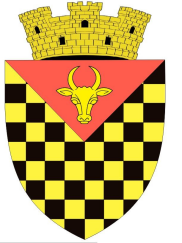             ГОРОДСКОЙ СОВЕТ                 АНЕНИЙ НОЙMD 6501 or. Anenii Noi, str. Suvorov, 6              tel/fax 026522108, consiliulorasenesc@gmail.comMD 6501, г.Анений Ной, ул.Суворов, 6 тел/факс 026522108,consiliulorasenesc@gmail.comMD 6501, г.Анений Ной, ул.Суворов, 6 тел/факс 026522108,consiliulorasenesc@gmail.com                 Indicatorii generali şi sursele de finanţare ale bugetului local Primariei Anenii Noi pe a.2023Nr.d/oDenumirea indicatoruluiCodul economic/ grupa pricipalăTotalInclusivInclusivNr.d/oDenumirea indicatoruluiCodul economic/ grupa pricipalăTotalResursegeneraleResursecolectate123456I.Venituri  total : inclusiv42961,041520,01441,01.Venituri proprii4858,64858,61.1Impozitul funciar ale persoanelor juridice și fizice, inregistrate in calitate de intreprinzator113161170,0170,01.2Impozitul funciar al persoanelor fizice-cetațeni 11317199,099,01.3Impozit pe bunurile imobiliare ale persoanelor juridice11321052,052,01.4Impozit pe bunurile imobiliare ale persoanelor fizice1132207,07,01.5Impozitul pe bunurile imobiliare achitat de către persoanele juridice şi fizice înregistrate în calitate de întreprinzător din valoare113230360,0360,01.6Impozit pe bunurile imobiliare achitat de către persoanele fizice – cetăţeni din valoarea estimată (de piaţă) a bunurilor imobiliare113240540,4540,41.7Impozitul privat încasat în bugetul local de nivelul I 113313      1,01,01.8Taxa de piaţă 11441195,095,01.9Taxa pentru amenajarea teritoriului 114412613,0613,01.10Taxa pentru prestarea serviciilor de transport auto de călători pe teritoriul  oraşelor şi satelor 114413200,0200,01.11Taxa  de amplasare a publicaţiilor1144144,04,01.12Taxa pentru dispozitivele publicitare 114415120,0120,01.13Taxa pentru unităţile comerciale şi/sau de prestări servicii1144182074,52074,51.14Taxa de organizare a licitaţiilor şi loteriilor pe teritoriul UAT1422115,05,01.15Taxa pentru patenta de întreprinzător114522190,0190,01.16Plata pentru arenda pentru terenurile cu destinaţie agricolă1415224,64,61.17Plata pentru arenda  terenurile cu o altă destinaţie decît cea agricolă141533200,0200,01.18Redeventa din concensionarea activelor și terenurilor, incasata în bugetul local de nivelul I141543100,0100,01.19Plata pentru locațiunea bunurilor patrimoniului public încasată în bugetul local de nivelul I1422522,12,11.20Plăţi pentru certificatele de urbanism şi autorizările de construire sau desfiinţare încasată în bugetul local de nivelul I1422158,08,01.21Amenzi şi sancţiuni administrative1431304,04,01.22Alte venituri încasate în bugetul local de nivelul I1451429,09,02.Defalcări de la veniturile de stat total , inclusiv:14410,014410,02.1Impozitul pe venitul din salariu11111013800,013800,02.2 Impozitul pe venit persoanelor fizice conform declaratiilor111121350,0350,02.3Impozit pe venitul persoanelor fizice ce desfășoară activități independente în domeniul comerțului11112430,030,02.4Impozit pe venitul persoanelor fizice in domeniul transportului rutier de persoane in regim de taxi111125200,0200,02.5Impozit pe venitul aferent operaţiunilor de predare în posesie şi/sau folosinţă a proprietăţii imobiliar11113030,030,03. Venituri colectate , inclusiv :   1441,01441,03.1Încasări de la prestarea serviciilor cu plată1423101211,01211,03.2Plata pentru locațiunea bunurilor patrimoniului public142320230,0230,04.Transferuri  total , inclusiv : 22251,422251,44.1Transferuri cu destinaţie generala 1912311635,01635,04.2Transferuri cu destinaţie specială 19121117432,317432,34.3Transferuri cu destinaţie specială , pentru infrastructura drumurilor1912163008,43008,44.4Transferuri cu destinaţie specială193410175,7175,7II.Cheltuieli – total41972,540531,51441,01.Servicii de stat cu destinaţie generală0174306,67076,6230,0inclusiv, Fondul de rezervă 350,0350,02.Servicii în domeniul economiei044954,54954,53.Gospodăria de locuinţe şi gospodăria serviciilor comunale068390,08390,04.Cultură, sport, tineret, culte şi odihnă	081447,41447,45.Învăţămînt0918913,317702,31211,06.Protecţie socială10960,7960,7III.Surse bugetar pozitiv (excedent)-988,5-988,5IV.Surse de finanțare, total988,5988,5Rambursarea împrumutului recreditat între bugetele locale de nivelul II și bugetele locale de nivelul I în cadrul unei UAT988,5988,5Nr.d/oDenumirea indicatoruluiCodul economic/ grupa pricipalăSuma,mii leiNr.d/oDenumirea indicatoruluiCodul economic/ grupa pricipalăSuma,mii lei1234I.Venituri  total : inclusiv42961,01.1Impozitul pe venitul din salariu11111013800,01.2 Impozitul pe venit persoanelor fizice conform declaratiilor111121350,01.3Impozit pe venitul persoanelor fizice ce desfășoară activități independente în domeniul comerțului11112430,01.4Impozit pe venitul persoanelor fizice in domeniul transportului rutier de persoane in regim de taxi111125200,01.5Impozit pe venitul aferent operaţiunilor de predare în posesie şi/sau folosinţă a proprietăţii imobiliare11113030,01.6Impozitul funciar ale persoanelor juridice și fizice, inregistrate in calitate de intreprinzator113161170,01.7Impozitul funciar al persoanelor fizice-cetațeni 11317199,01.8Impozit pe bunurile imobiliare ale persoanelor juridice11321052,01.9Impozit pe bunurile imobiliare ale persoanelor fizice1132207,01.10Impozitul pe bunurile imobiliare achitat de către persoanele juridice şi fizice înregistrate în calitate de întreprinzător din valoarea estimată (de piaţă) a bunurilor imobiliare113230360,01.11Impozit pe bunurile imobiliare achitat de către persoanele fizice – cetăţeni din valoarea estimată (de piaţă) a bunurilor imobiliare113240540,41.12Impozitul privat încasat în bugetul local de nivelul I        1133131,01.13Taxa de piaţă 11441195,01.14Taxa pentru amenajarea teritoriului 114412613,01.15Taxa pentru prestarea serviciilor de transport auto de călători pe teritoriul  oraşelor şi satelor 114413200,01.16Taxa  de amplasare a publicaţiilor1144144,01.17Taxa pentru dispozitivele publicitare 114415120,01.18Taxa pentru unităţile comerciale şi/sau de prestări servicii1144182074,51.19Taxa de organizare a licitaţiilor şi loteriilor pe teritoriul UAT1422115,01.20Taxa pentru patenta de întreprinzător114522190,01.21Plata pentru arenda pentru terenurile cu destinaţie agricolă1415224,61.22Plata pentru arenda pentru terenurile cu o altă destinaţie decît cea agricolă141533200,01.23Redeventa din concensionarea activelor și terenurilor , incasata în bugetul local de nivelul I141543100,01.24Plata pentru locațiunea bunurilor patrimoniului public încasată în bugetul local de nivelul I1422522,11.25Plăţi pentru certificatele de urbanism şi autorizările de construire sau desfiinţare încasată în bugetul local de nivelul I1422158,01.26Amenzi şi sancţiuni administrative1431304,01.27Alte venituri încasate în bugetul local de nivelul I1451429,02. Venituri colectate , inclusiv :   2.1Încasări de la prestarea serviciilor cu plată1423101211,02.2Plata pentru locațiunea bunurilor patrimoniului public142320230,03.Transferuri  total , inclusiv : 3.1Transferuri cu destinaţie generala 1912311635,03.2Transferuri cu destinaţie specială 19121117432,33.3Transferuri cu destinaţie specială , pentru infrastructura drumurilor1912163008,43.4Transferuri cu destinaţie specială193410175,7Resursele şi cheltuielile bugetului local conform               clasificaţiei funcţionale şi pe programe pe anul 2023DenumireaCodSuma, mii leiCheltuieli recurente, în total41972,5 Inclusive cheltuieli de personal, în total16572,5Resurse, total41854,5Resurse generale140413,5Resurse colectate de autorităţi/instituţii bugetare21441,0 Servicii de stat cu destinaţie generală 01Resurse, total7306,6Resurse generale17076,6Resurse colectate de autorităţi/instituţii bugetare2230,0Cheltuieli, total7306,6Exercitarea guvernării03017139,8Datoria internă a autorităţilor publice locale170366,8Gestionarea fondurilor de rezervă şi de intervenţie0802350,0    Acțiuni  cu caracter  general0808-250,0 Servicii în domeniul economiei04 Resurse, total4954,5Resurse generale14954,5Resurse colectate de autorităţi/instituţii bugetare2Cheltuieli, total4954,5Dezvoltarea drumurilor64024954,5Gospodăria de locuinţe şi gospodăria serviciilor comunale06Resurse, total8390,0Resurse generale18390,0Resurse colectate de autorităţi/instituţii bugetare2Cheltuieli, total8390,0Dezvoltarea gospodăriei de locuinţe şi serviciilor comunale75026640,0Aprovizionarea cu apă și canalizare7503500,0Iluminarea stradală75051250,0 Cultură, sport, tineret, culte şi odihnă08 Resurse, total1447,4Resurse generale11447,4Resurse colectate de autorităţi/instituţii bugetare2Cheltuieli, total1447,4Dezvoltarea culturii8502977,4Sport8602300,0Tineret8603170,0 Învăţămînt09 Resurse, total18913,3Resurse generale117702,3Resurse colectate de autorităţi/instituţii bugetare21211,0Cheltuieli, total18913,3Educaţie timpurie880216270,3Educaţie extraşcolară şi susţinerea elevilor dotaţi88142643,0 Protecţie socială10 Resurse, total960,7Resurse generale1960,7Resurse colectate de autorităţi/instituţii bugetare2Cheltuieli, total960,7Asistenţă socială a persoanelor cu necesităţi speciale 9010785,0Protecția social a unor categorii de cetățeni9019175,7Nr.d/oDenumirea indicatoruluiSubprogramul TotalInclusivInclusivNr.d/oDenumirea indicatoruluiSubprogramul TotalResursegeneraleResursecolectate1234II.Cheltuieli - total41972,540531,51441,01.Exercitarea guvernării,03017139,86909,8230,0inclusiv garda populară03014,84,82.Datoria internă a autorităţilor publice locale170366,866,83.Fondul de rezervă 0802350,0350,04.Acțiuni cu caracter general0808-250,0-250,05.Dezvoltarea drumurilor64024954,54954,56.Gospodăria de locuinţe şi gospodăria serviciilor comunale75026640,06640,07.Iluminarea stradală75051250,01250,08.Aprovizionarea cu apă și canalizare7503500,0500,09.  Sport8602300,0300,010.Tineret8603170,0170,011.Dezvoltarea culturii8502500,0500,012.Dezvoltarea culturii,biblioteca s. Hîrbovățul Nou850254,654,613.Dezvoltarea culturii,biblioteca s. Ruseni850251,651,614.Dezvoltarea culturii,biblioteca s. Berezchi850258,058,015.Dezvoltarea culturii, căminul cultural s. Ruseni8502313,2313,216.Educația timpurie, Gradiniţa “Andrieş” Anenii Noi88027645,87188,8457,017.Educație timpurie, Gradiniţa “Izvoraş” Anenii Noi88027160,46770,4390,018.Educație timpurie, Creşă-gradiniţa s. Hîrboveţul Nou88021464,11424,140,019.Educație extrașcolare, Şcoala de Arte88142643,02319,0324,020.Asistenţă socială a persoanelor cu necesităţi special, Centru de reabilitare “Nadejda”9010785,0785,021.Serviciile cantinelor de ajutor social9019175,7175,7Denumirea taxeiBaza impozabilă a obiectului impuneriiUnitatea de măsură a coteişi mărimea taxeiÎnlesnirile fiscale acordate in conformitate cu art.296 al CF123a) Taxă pentru amenajarea teritoriuluiNumărul mediu scriptic trimestrial al salariaţilor şi/sau fondatorii întreprinderilor în cazul în care aceştia activează în întreprinderile fondate, însă nu sînt incluşi în efectivul trimestrial de salariaţi   230 lei anual pentru fiecare salariat şi/sau fondator al întreprinderii, în cazul în care acesta activează în întreprinderea fondată, însă nu este inclus în efectivul trimestrial de salariaţiFondatorii gospodăriilor ţărăneşti (de fermier) care au atins vîrsta de pensionare (art.295, lit.f) din Codul Fiscal)b) Taxă de organizare a licitaţiilor şi loteriilor pe teritoriul unităţii administrativ-teritorialeVenitul din vînzări ale bunurilor declarate la licitaţie sau valoarea biletelor de loterie emise0,1%Organizatorii licitaţiilor desfăşurate în scopul asigurării rambursării datoriilor la credite, acoperirii pagubelor, achitării datoriilor la buget, vînzării patrimoniului de stat şi patrimoniului unităţilor administrativ-teritoriale (art.295, lit.d) din Codul Fiscal)c) Taxă de plasare (amplasare) a publicităţii (reclamei), cu excepţia celei amplasate integral în zona drumului public şi/sau în zonele de protecţie ale acestuia din afara perimetrului localităţilorVenitul din vînzări ale serviciilor de plasare şi/sau difuzare a anunţurilor publicitare prin intermediul serviciilor cinematografice, video, prin reţelele telefonice, telegrafice, telex, prin mijloacele de transport, prin alte mijloace (cu excepţia TV, internetului, radioului, presei periodice, tipăriturilor), cu excepţia amplasării publicităţii exterioare5%d) Taxă de aplicare a simbolicii localeVenitul din vînzări ale produselor fabricate cărora li se aplică simbolica locală0,05 %e) Taxă pentru dispozitivele publicitareSuprafaţa feţei (feţelor) dispozitivului publicitarCentrul  - 350 lei anual pentru fiecare m2;Restul teritoriului – 200 lei anual pentru fiecare  m2;Satele  - 100 lei anual pentru fiecare m2;Traseuri nationale – 350 lei anual pentru fiecare m2Producătorii şi difuzorii de publicitate socială şi de publicitate plasată pe trimiterile poştale (art.295, lit.e) din Codul Fiscal)f) Taxă pentru unităţile comerciale şi/sau de prestări servicii, cu excepţia celor care se află total în zona drumului public şi/sau în zonele de protecţie ale acestuia din afara perimetrului localităţilorSuprafaţa ocupată de unităţile de comerţ şi/sau de prestări serviciiConform tabelului nr.3 Persoanele care practică activităţi de pompe funebre şi acordă servicii similare, inclusiv care confecţionează sicrie, coroane, flori false, ghirlande(art.295, lit.g) din Codul Fiscal)g) Taxă de piaţăSuprafaţa totală a terenului şi a imobilelor amplasate pe teritoriul pieţei15 lei anual pentru fiecare metru pătrath) Taxă pentru cazareVenitul din vînzări ale serviciilor prestate de structurile cu funcţii de cazare2%i) Taxă pentru prestarea serviciilor de transport auto de călători pe teritoriul municipiilor, oraşelor şi satelor (comunelor)Numărul de unităţi de transport în funcţie de numărul de locuri în unitatea de transport:- pînă la 8 locuri, inclusiv- de la 9 pînă la 16 locuri, înclusiv- mai mult de 16 locuri- 250 lei/lunar- 500 lei/lunar- 800 lei/lunarTipul unităţilor comerciale şi/sau de prestări servicii, suprafaţaTaxa anuală Taxa anuală Taxa anuală Taxa anuală 1.1. Gherete/magazine ce comercializează:- articole de tutungerie- produse alimentare specializate1.2.  Gherete specializate pentru ziare, reviste şi rechizite de cancelarie1.3. Gherete specializate pîine1.4. Gheretele care nu se află pe teritoriul pieţilor autorizateRestaurante şi săli de festivităţiPînă la 50 de locuriDe la 51 pînă la 150  locuriMai mult de 150 locuri1.6. Bar-cafenea 1.7. Bar-cafenea cu terasa 1.8. Bar-biliard1.9. Bufet1.10. Ospătărie (cantină)1.11. Comerţul cu îngheţată1.12. Panificaţie, cofetării1.12.1  Panificaţie, cofetării cu terasăPână la 10 m2Peste 10 m21.13. Magazine care comercializează produse alimentare, articole de tutungerie, mărfuri industriale şi produse  cosmetice cu suprafaţa:Pînă la 25 m2De  la 26 – 50 m2De la 51 – 100 m2De la 101 - 200 m2De la 200 – 400 m2De la 400 – 600 m2Mai  mult de 600 m21.14. Magazin-depozit de  comercializare a materialelor de construcţie:Pînă la 100 m2De la 100 - 250 m2De la  250 – 400m2Mai mult de 400m21.15. Magazin de mobilăPînă la 250 m2Mai mult de 250 m21.16. Magazine de comercializarea a mărfurilor nealimentare:Pînă la 50 m2De la 50 - 100  m2Mai mult de 100 m21.17. Magazin de cărţi  (librărie)1.18. Magazine specializate de comercializarea telefoanelor mobile şi cartelelor de reîncărcare:- pînă la 10 m2De la 10-15 m2Mai mult de 15 m21.19. Magazine alimentare cu orarul Non-StopMagazine cu produse pentru copii- pînă la 25 m2- mai mult de 25 m2 Magazine cu tehnica         electronicăPînă la 150 m2Mai mult de 150 m21.22. Baze petroliere (terminal)1.23. Staţii alimentare cu petrol şi gaz:- pentru 1 pistol de petrol- pentru 1 coloana de gaz cu 1 pistolDar nu mai putin de 50000 lei1.24. Farmacii- pînă la 15 m2- De la 15 – 25 m2- Mai mult de 25 -50 m2-Mai mult de 50 m21.25. Farmacie veterinară1.26. Optica 1.27. Punct de deservire auto(pentru 1 post de lucru 3500 lei, dar  nu mai puţin de 5000 lei)1.28. Magazin piese auto 1.29. Spălătorie auto(pentru 1 post de lucru)1.30. Serviciile de vopsire           automobilelor1.31.  Servicii de restaurare şi regenerare a anvelopelor (vulcanizare)1.32. Unitate de prestare a          serviciilor foto-video1.33. Jocuri de noroc- pentru 1 aparat de joc1.34. Servicii de traduceri, fotocopierea și pregatirea documentelor speciale, secretariat1.35. Unităţi de comerţ          ambulant (mobil)1.36. Săli pentru antrenament1.37. Zona de agrement1.38. Sauna1.39. Servicii xerox1.40. Magazin specializat de vînzarea accesoriilor pentru calculatoare1.41. Unităţi de recepţie a curăţătoriilor chimice1.42. Comerţul și reparația metale şi pietre preţioase1.43. Unitate pentru colectare :sticlelor, maculaturiimetale neferoase şi feroase1.44. Unităţi ce prestează servicii de amanet (ломбард)1.45. Unitate pentru prestarea serviciilor de realizare a biletelor de loterie1.46. Gheretele aflate pe teritoriul pieţilor autorizate1.47. Baza angro1.48. Disco-bar1.49. Comerţul cu flori1.50. Producerea, instalarea şi comerţul cu uşi şi ferestre din metaloplast și lemn1.51. Agenţii de turism1.52. Reparaţia electrotehnicii, calculatoarelor şi telefoanelor mobile1.53. Reparaţia ceasuri,          accesorii1.54. Reparaţia îmbracămintei şi încalţămintei1.55. Magazin piese pentru          apeduct 1.56. Magazin „Consignaţie”1.57. Magazin agricol1.58. Unităţi de primire a comenzilor pentru prestarea serviciilor1.59. Unităţi de confecţionare şi comercializare a produselor1.60. Frizerie, salon cosmetologic1.61. Servicii de cercetari geodezice1.62. Fabricarea și comercializarea produselor din metal1.63. Comercializarea nesipului și prundișilui1.64. Agenție imobiliară 1.65. Comerțul cu amănuntul prin intermediul caselor de comenzi sau Internet1.66. Activităţi imobiliare pe bază de tarife sau contract, m21.67 Comerț cu ridicata al animalelor vii1.68 Parc de distracții (lei/zi)1.69 Serviciii funerareCentrul15000 lei8000 lei1000 lei500 lei2500 lei3000 lei6000 lei7500 lei6000 lei6000 lei3000 lei1000 lei1000 lei1500 lei2500 lei4000 lei6000 lei3000 lei4000 lei5500 lei8000 lei40000 lei50000 lei60000 lei5000 lei10000 lei20000 lei25000 lei4000 lei6500 lei4000 lei8000 lei12000 lei3000 lei14000 lei20000 lei40000 leiSe exclude4000 lei6000 lei9000 lei12000 lei50000 lei6000 lei6000 lei10000 lei20000 lei40000 lei50000 lei4000 lei2000 lei5000 lei5000 lei3500 lei2000 lei2000 lei3000 lei50000 lei5000 lei(interzis)1500 lei15000 lei3000 lei1000 lei3000 lei2000 lei6000 lei1500 lei30000 lei6000 lei1000 lei1500 lei -1 ghereta35000 lei10000 lei1000 lei10000 lei3000 lei2000 lei400 lei1000 lei2000 lei1000 lei3000 lei2000 lei5000 lei5000 lei5000 lei5000 lei6000 lei6000 lei2000 lei        20 lei/ m23000300gratisConform (Art.295, lit.g)din CFRestulTeritoriului5000 lei5000 lei1000 lei500 lei2500 lei3000 lei6000 lei7500 lei4500 lei4500 lei3000 lei800 lei800 lei1500 lei2500 lei4000 lei6000 lei2000 lei3000 lei3500 lei4000 lei10000 lei20000 lei60000 lei3000 lei9000 lei12000 lei14000 lei3000 lei5500 lei2000 lei4000 lei6000 lei1000 lei7000 lei10000 lei15000 leiSe exclude2000 lei4000 lei6000 lei9000 lei50000 lei5000 lei5000 lei6000 lei6000 lei7000 lei8000 lei4000 lei2000lei5000 lei5000 lei3500 lei2000 lei1500 lei3000 lei25000 lei2000 lei5000 lei1500 lei15000 lei3000 lei1000 lei3000 lei2000 lei6000 lei1500 lei30000 lei6000 lei1000 lei35000 lei10000 lei1000 lei10000 lei1500 lei2000 lei400 lei1000 lei2000 lei1000 lei3000 lei2000 lei5000 lei5000 lei5000 lei5000 lei6000 lei6000 lei2000 lei20 lei/ m23000300Satele5000 lei5000 lei1000 lei500 lei2500 lei3000 lei6000 lei7500 lei4500 lei4500 lei3000 lei800 lei800 lei1500 lei2500 lei4000 lei6000 lei1000 lei1500 lei2000 lei2500 lei3000 lei3500 lei60000 lei1500 lei2000 lei3000 lei4000 lei3000 lei5500 lei2000 lei4000 lei6000 lei1000 lei7000 lei10000 lei15000 leiSe exclude2000 lei4000 lei6000 lei9000 lei50000 lei5000lei5000lei6000 lei6000 lei7000 lei8000 lei4000 lei2000 lei5000 lei2000 lei3500 lei2000 lei1500 lei3000 lei15000 lei2000 lei5000 lei1500 lei15000 lei3000 lei1000 lei3000 lei2000 lei6000 lei1500 lei20000 lei6000 lei1000 lei35000 lei10000 lei1000 lei10000 lei1500 lei2000 lei400 lei1000 lei2000 lei1000 lei3000 lei2000 lei1000 lei1000 lei5000 lei5000 lei6000 lei6000 lei2000 lei20 lei/ m23000300Lîngă traseurinaţionale5000 lei5000 lei1000 lei500 lei2500 lei3000 lei6000 lei7500 lei2500 lei4500 lei3000 lei800 lei800 lei1500 lei2500 lei4000 lei6000 lei2000 lei2500 lei3000 lei4000 lei6000 lei20000 lei60000 lei1500 lei5000 lei15000 lei20000 lei3000 lei5500 lei2000 lei4000 lei6000 lei1000 lei7000 lei10000 lei15000 leiSe exclude2000 lei4000 lei6000 lei9000 lei50000 lei5000lei5000lei6000 lei6000 lei7000 lei8000 lei4000 lei2000lei5000 lei5000 lei3500 lei2000 lei1500 lei3000 lei15000 lei2000 lei5000 lei1500 lei15000 lei3000 lei1000 lei3000 lei2000 lei6000 lei1500 lei20000 lei6000 lei1000 lei35000 lei10000 lei1000 lei10000 lei1500 lei2000 lei400 lei1000 lei2000 lei1000 lei3000 lei2000 lei1000 lei1000 lei5000 lei5000 lei6000 lei6000 lei2000 lei20 lei/ m23000300nr.docCodul Eco (K6)Instituția, denumirea serviciilorCostul serviciilor (lei)142215Plata pentru emiterea certificatului de urbanism pentru proiectarea şi certificatul de urbanism informativ, art.27 al Legii nr.163 din 09.07.2010 privind autorizarea executării lucrărilor de construire.50142215Plata pentru emiterea autorizaţiei de construire/desfiinţare, art.27 al Legii 163 din 09.07.2010 privind autorizării lucrărilor de construire.100145142Plata pentru contractul de arendă încheiat pentru prima dată 6145142Plata pentru contractul de arendă încheiat pentru prima dată (p/u fiecare contract următor)3145142Plata p/u contractul de arendă încheiat pentru un termen nou a contractului expirat4145142 Plata pentru contractul de arendă încheiat pentru un termen nou a contractului expirat (pentru fiecare contract următor) 2145142Plata pentru înregistrarea modificărilor în contractul de arendă existent , valabil și rezilierea acestuia 4145142Plata pentru înregistrarea modificărilor în contractul de arendă existent , valabil și rezilierea acestuia (pentru fiecare contract următor)2145142Plata pentru eliberarea extraselor din registrul contractelor de arendă3145142Plata pentru eliberarea extraselor din registrul cadastral al deținătorilor de teren 3145142Plata pentru contractele de locaţiune 6142320Plata pentru chiria Sălii de şedinţe pentru o ora100142320Plata pentru chiria Sălii Căminului cultural s. Ruseni pentru o zi300145142Înregistrarea contractelor de arendă si locaţiune10145142Eliberarea: certificatelor şi adeverinţelor5145142Eliberarea extraselor: din registru de evidenţă a gospodăriilor  şi  cadastral10145142Eliberarea procurilor (pentru  pensionari- gratis)10 145142Eliberarea adeverinţelor pentru asistentă socială 3Nr.d/oDenumirea instituţiei şi a tipurilor de resurse colectateCodul Eco(К 6)Suma preconizată spreîncasare  (mii lei)1Administraţia Primăria Anenii Noi 1 Venituri de la arenda bunurilor, proprietate publică142320230,02Gradiniţa de copii „Andrieş” Anenii Noi Servicii cu plată pentru alimentaţia copiilor142310457,03Gradiniţa de copii „Izvoraş” Anenii Noi Servicii cu plată pentru alimentaţia copiilor142310390,04Creşă-gradiniţa de copii s.Hîrbovăţul Nou Servicii cu plată pentru alimentaţia copiilor14231040,05                       Şcoala de arte  Anenii Noi    Servicii cu plată pentru invăţemîntul elevilor142310324,0                                                 Total general1441,0Nr.d/oDenumirea instituţieiCod org 2Efectivul de personal,  unităţi1.Aparatul primăriei Anenii Noi1076322,02.Învăţămînt 129,91Înclusiv:2.1Gradiniţa “Andrieş” Anenii Noi0567150,22.2Gradiniţa “Izvoraş” Anenii Noi0567245,022.3Creşă-gradiniţa s. Hîrboveţul Nou1265011,972.4Şcoala de Arte0569622,723.Cultura, sport, tineret ,culte şi odihnă3,25Înclusiv:3.1Biblioteca publica s. Berezchi056800,5833.2Biblioteca publica s. Hîrboveţul Nou056790,5833.3Biblioteca publica s. Ruseni056810,5833.4Căminul cultural s. Ruseni056821,54.Protecţie socială 5,04.1Centru de reabilitare “Nadejda”014865,0Total 160,16codulDenumirea Plan aprobat2022Proiect2023Venituri - total37687,642961,0111110Impozit pe venitul reţinut din salariu Налог на доходы, удерживаемый из заработной платы12100,013800,0111121 Impozitul pe venitul persoanelor fizice spre plată/achitatНалог на доходы физических лиц предъявленный к оплате/уплаченный250,0350,0111124Impozit pe venitul persoanelor fizice ce desfășoară activități independente în domeniul comerțului Налог на доходы физических лиц, осуществляющих независимую деятельность в области торговли;15,030,0111125Impozit pe venitul persoanelor fizice in domeniul transportului rutier de persoane in regim de taxi200,0200,0111130Impozit pe venitul aferent operaţiunilor de predare în posesie şi/sau folosinţă a proprietăţii imobiliareНалог на доходы от операций по сдаче недвижимого имущества20,030,0113161Impozitul funciar ale persoanelor juridice și fizice, inregistrate in calitate de intreprinzatorЗемельный налог с юридических и физических лиц, зарегистрированных в установленном порядке, осуществляющих предпринимательскую деятельность141,0170,0113171Impozitul funciar al persoanelor fizice-cetațeni Земельный налог с физических лиц-граждан123,399,0113210Impozit pe bunurile imobiliare ale persoanelor juridiceНалог на недвижимое имущество юридических лиц48,052,0113220Impozit pe bunurile imobiliare ale persoanelor fiziceНалог на недвижимое имущество физических лиц(сел)7,37,0113230Impozitul pe bunurile imobiliare achitat de către persoanele juridice şi fizice înregistrate în calitate de întreprinzător din valoarea estimată (de piaţă) a bunurilor imobiliareНалог на недвижимое имущество, уплачиваемый юридическими и физическими лицами, зарегистрированными в качестве предпринимателя, с оцененной (рыночной) стоимостью  недвижимого имущества  317,4360,0113240Impozit pe bunurile imobiliare achitat de către persoanele fizice – cetăţeni din valoarea estimată (de piaţă) a bunurilor imobiliareНалог на недвижимое имущество, уплачиваемый физическими лицами  - гражданами с оцененной (рыночной) стоимости  недвижимого имущества  525,0540,4113313Impozitul privat încasat în bugetul local de nivelul I  Приватный налог поступающий в местный бюджет I уровня2,01,0114411Taxa de piaţă Рыночный сбор78,695,0114412Taxa pentru amenajarea teritoriului Сбор за благоустройство территории500,0613,0114413Taxa pentru prestarea serviciilor de transport auto de călători pe teritoriul  oraşelor şi satelor Сбор за оказание пассажирских автотранспортных услуг на территории муниципиев, городов и сел (коммун)     180,0200,0114414Taxa  de amplasare a publicaţiilor      Сбор за размещение рекламы5,04,0114415Taxa pentru dispozitivele publicitare Сбор за рекламные устройства130,0120,0114418Taxa pentru unităţile comerciale şi/sau de prestări serviciiСбор за  объекты торговли и объекты по оказанию услуг1717,02074,5142211Taxa de organizare a licitaţiilor şi loteriilor pe teritoriul UATСбор за организацию аукционов и лотерей в пределах ATE2,05,0114522Taxa pentru patenta de întreprinzător   Сбор за предпринимательский патент190,0190,0141522Arenda terenurilor cu destinaţie agricolă încasată în bugetul local de nivelul IАренда земельных участков сельсхоз назначения, поступающая  в местный бюджет I уровня4,64,6141533Arenda terenurilor cu altă destinaţie decît cea agricolă încasată în bugetul local de nivelul IАренда земельных участков несельскохозяйственного назначенияв, поступающая местный бюджет I 300,0200,0141543Redeventa din concensionarea activelor și terenurilor , incasata în bugetul local de nivelul IКомпенсация за концессию активов и земельных участков, поступающая  в местный бюджет I уровн 100,0142252Plata pentru locațiunea bunurilor patrimoniului public încasată în bugetul local de nivelul IПлата за имущественный наем обьектов государственной собственности поступающие в местный бюджет I уровня2,12,1142215Plata pentru certificatele de urbanism şi autorizările de construire sau desfiinţare în bugetul local de nivelul IПлата за градостроительные сертификаты и разрешения на строительство или снос, поступающая в местный бюджет I уровня8,58,0143130Amenzi şi sancţiuni contravenţionale încasate în bugetul local de nivelul IШтрафы и санкции за правонарушения, поступающие в местный бюджет I уровня5,04,0145142Alte venituri încasate în bugetul local de nivelul IПрочие доходы, поступившие в местные бюджеты I уровня9,09,0142310Încasări de la prestarea serviciilor cu plată Поступления от оказания платных услуг969,01211,0142320Plata pentru locațiunea bunurilor patrimoniului publicПлата за имущественный наем объектов государственной собственности184,0230,0191231Transferuri curente primite cu destinaţie generală între bugetul de stat şi bugetele locale de nivelul I Полученные  текущие трансферты  общего назначения между государственным бюджетом и местными бюджетами I уровня1347,81635,0191211Transferuri curente primite cu destinaţie specială între bugetul de stat şi bugetele locale de nivelul I pentru învățământul preșcolar, primar, secundar general, special și complementar (extrașcolar)Полученные текущие трансферты специального назначения между государственным бюджетом и местными бюджетами первого уровня на дошкольное, начальное, общее среднее, специальное и дополнительное (внешкольное) образование15197,417432,3191216Transferuri curente primite cu destinație specială între bugetul de stat și bugetele locale de nivelul I pentru infrastructura drumurilor Полученные текущие трансферты специального назначения между государственным бюджетом и местными бюджетами I уровня для дорожной инфраструктуры2967,43008,4193410Transferuri curente primite cu destinaţie specială între instituţiile bugetelor locale de nivelul II şi instituţiile bugetelor locale de nivelul I în cadrul unei unităţi administrativ-teritoriale141,2175,7Denumirea Aprobat 2022Proiect2023Cheltuieli - total6153,07139,81.Remunearea muncii Оплата труда1926,72117,02.Contribuţii de asigurări sociale de stat obligatorii Взносы в бюджет гос.социальн. страхования558,8614,03.Energia electrică Электроэнергия65,0140,44.Gaze Газ35,4132,05.Energia termică Термоэнергия200,0252,46.Apă şi canalizare Вода и канализация24,032,07.Alte servicii comunale Прочие коммунальные услуги3,03,08.Servici  informaţionale Информационные  услуги17,037,09.Servicii de telecomunicaţii Телекоммуникационные услуги           29,037,510.Servicii de transport Транспортные услуги7,08,011.Servicii de reparaţii curente Услуги по текущему ремонту( reparaţii auto, calculatori,echipamente și clădirii primarii)500,0500,012.Formarea profesională   Профессиональная подготовка5,010,013.Deplasări de servicii  în interiorul ţării Служебные командировки внутри 2,06,014.Deplasări de serviciu peste hotare Служебные командировки50,050,015.Servicii editoriale Издательские услуги15,015,016.Servicii de protocol Протокольные услуги50,050,017.Servicii de pază   Охранные услуги22,622,618.Servicii poştale Почтовые услуги18,018,019.Servicii neatribuite altor alineate  Услуги, не отнесенные к другим подстатьям      100,0100,020.Indemnizaţii pentru incapacitatea temporară de muncă achitate din mijloacele financiare ale angajatorului Компенсации,оплачив. из финсредств работодателя15,020,021.Cotizaţii în organizaţiile din ţară Членские взносы в национальные организации5,07,522.Alte cheltuieli curente   Прочие текущие расходы ( garda popularii- 4,8 mii lei, indemnizație consilieri – 103,5 mii lei,  participarea la proiecte 1451,7mii lei)1560,01560,023.Procurarea maşinilor şi utilajelor Покупка  оборудования 60,050,024.Procurarea uneltelor şi  sculelor, inventarului de producere şi gospodăresc Покупка инструментов, производственного и хозяйственного инвентаря20,060,025.Cheltuieli capitale pentru lucrări topografogeodezice, de cartografie şi cadastru (услуги БТИ)100,0100,026.Procurarea combustibilului, carburanttilor şi lubrifiantilorПокупка  топлива и горюче-смазочных материалов58,080,027.Procurarea pieselor de schimb Покупка запасных частей15,015,028.Procurarea medicamentelor şi materialelor sanitare10,029. Procurarea materialelor de uz gospodăresc şi rechizite de birouПокупка хозяйственных материалов и канцелярских принадлежностей100,0135,030.Procurarea  altor materiale Покупка прочих материалов10,015,031.Indemnizaţii la încetarea acţiunii contractului de muncă Пособия при прекращении действия трудового договора 61,547,432.Procurarea materialelor de construcție20,050,033.Reparaţii capitale ale construcţiilor speciale (cheltuieli  pentru documentația de proiectare , devizele tehnice la proiectul, și cheltuieli  pentru  lucrări topografogeodezice )500,0400,034.Achitarea indemnizaţiei alesului local la expirarea mandatului445,0Denumirea Aprobat 2022Proiect2023Dobînzi achitate pentru împrumuturile contractate de la bugete de  alt nivel Проценты, уплачиваемые по займам, полученным от бюджетов другого уровня (проект «Энергетик II» )151,666,8Denumirea20222023Rambursarea împrumutului recreditat între bugetele locale de nivelul II și bugetele locale de nivelul I în cadrul unei unități administrativ-teritoriale Возврат рекредитованного займа907,8988,5Denumirea Aprobat 2022Proiect2023Cheltuieli - total640,7785,01.Remunearea muncii Оплата труда263,0319,02.Contribuţii de asigurări sociale de stat obligatorii Взносы в бюджет государственного социального страхования76,392,53.Energia electrică Электроэнергия6,519,54.Gaze Газ22,9102,05.Apă şi canalizare Вода и канализация4,06,06.Alte servicii comunale Прочие коммунальные услуги1,01,07.Servici  informaţionale Информационные  услуги3,63,68.Servicii de telecomunicaţii Телекоммуникационные услуги           1,21,29.Servicii de reparaţii curente Услуги по текущему ремонту52,02,010.Servicii editoriale Издательские услуги1,51,011.Servicii poştale Почтовые услуги4,012.Servicii neatribuite altor alineate  Услуги, не отнесенные к другим подстатьям (питание 20 человек в месяц)178,5210,713.Indemnizaţii pentru incapacitatea temporară de muncă achitate din mijloacele financiare ale angajatorului Компенсации,оплачив. из финсредств работодателя3,04,014.Procurarea medicamentelor şi materialelor sanitareПокупка лекарственных препаратов и санитарных материалов6,25,015. Procurarea materialelor de uz gospodăresc şi rechizite de birouПокупка хозяйственных материалов и канцелярских принадлежностей15,015,016.Procurarea  altor materiale Покупка прочих материалов2,02,5Denumirea Aprobat2022Proiect2023Cheltuieli - total             302,7             313,21.Remunearea muncii Оплата труда65,5138,52.Contribuţii de asigurări sociale de stat obligatorii Взносы в бюджет 19,040,23.Energia electrică Электроэнергия1,015,04.Servicii de reparaţii curente200,010,05.Servicii editoriale Издательские услуги0,50,56.Servicii neatribuite altor alineate  Услуги, не отнесенные к другим подстатьям10,015,07.Indemnizaţii pentru incapacitatea temporară de muncă achitate din mijloacele financiare ale angajatorului Компенсации,оплачив. из финсредств работодателя3,04,08. Procurarea materialelor de uz gospodăresc şi rechizite de birouПокупка хозяйственных материалов и канцпринадлежностей3,715,09.Procurarea uneltelor şi  sculelor, inventarului de producere şi gospodăresc Покупка инструментов, производственного и хозяйственного инвентаря10,010.Procurarea  altor materiale Покупка прочих материалов15,011.Reparaţii capitale ale cladirilor50,0Denumirea Aprobat2022Proiect2023Cheltuieli - total46,154,61.Remunearea muncii Оплата труда29,232,52.Contribuţii de asigurări sociale de stat obligatorii Взносы в бюджет государственного социального страхования8,59,53.Servicii de locațiune( pentru energie electrice)1,33,04.Servicii editoriale Издательские услуги0,10,35.Indemnizaţii pentru incapacitatea temporară de muncă achitate din mijloacele financiare ale angajatorului Компенсации,оплачив. из финсредств работодателя1,02,36.Procurarea altor mijloace fixe Покупка прчих основных средств5,05,07. Procurarea materialelor de uz gospodăresc şi rechizite de birouПокупка хозяйственных материалов и канцелярских принадлежност1,02,0Denumirea Aprobat2022Proiect2023Cheltuieli - total45,551,61.Remunearea muncii Оплата труда29,232,52.Contribuţii de asigurări sociale de stat obligatorii Взносы в бюджет государственного социального страхования8,59,53.Servicii editoriale Издательские услуги0,30,34.Indemnizaţii pentru incapacitatea temporară de muncă achitate din mijloacele financiare ale angajatorului Компенсации,оплачив. из финсредств работодателя1,52,35.Procurarea altor mijloace fixe Покупка прчих основных средств5,05,06. Procurarea materialelor de uz gospodăresc şi rechizite de birouПокупка хозяйственных материалов и канцелярских принадлежносте1,02,0Denumirea Aprobat2022Proiect2023Cheltuieli - total49,758,01.Remunearea muncii Оплата труда32,135,92.Contribuţii de asigurări sociale de stat obligatorii Взносы в бюджет государственного социального страхования9,310,53.Servicii editoriale Издательские услуги0,10,34.Indemnizaţii pentru incapacitatea temporară de muncă achitate din mijloacele financiare ale angajatorului Компенсации,оплачив. из финсредств работодателя1,52,35.Procurarea altor mijloace fixe Покупка прчих основных средств5,05,06. Procurarea materialelor de uz gospodăresc şi rechizite de birouПокупка хозяйственных материалов и канцелярских 1,02,07.Energia electrică Электроэнергия0,72,0Denumirea Aprobat 2022Proiect2023Cheltuieli - total50,0170,02.Servicii de transport Транспортные услуги20,02.Servicii de protocol Протокольные услуги17,545,03.Procurarea materialelor de uz gospodăresc şi rechizite de birou Покупка хозяйственных материалов и канцелярских17,525,04.Procurarea  altor materiale Покупка прочих материалов15,020,05.Servicii neatribuite altor alineate  Услуги, не отнесенные к другим подстатьям60,0Denumirea Aprobat 2022Proiect2023Cheltuieli – total 200,0300,01.Servicii de protocol Протокольные услуги20,050,02.Servicii de transport Транспортные услуги30,040,03.Procurarea imbracamintei, incalţămintei Покупка одежды, обуви35,050,04.Procurarea  altor materiale Покупка прочих материалов115,0160,0Denumirea Aprobat 2022Proiect2023Cheltuieli – total 350,0500,01.Servicii de protocol Протокольные услуги80,0130,02.Servicii neatribuite altor alineate  Услуги, не отнесенные к другим подстатьям160,0210,03.Servicii de locațiune( pentru energie electrice)10,020,04.Procurarea  altor materiale Покупка прочих материалов100,0140,0Denumirea Aprobat2022Proiect2023Cheltuieli - total6860,77645,81.Remunearea muncii Оплата труда3638,23922,62.Contribuţii de asigurări sociale de stat obligatorii Взносы в бюджет государственного социального страхования1055,11125,03.Energia electrică Электроэнергия145,0160,04.Energia termică Термоэнергия377,0580,05.Apă şi canalizare Вода и канализация170,0160,06.Alte servicii comunale Прочие коммунальные услуги6,06,07.Servici  informaţionale Информационные  услуги9,29,28.Servicii de telecomunicaţii Телекоммуникационные услуги           1,01,09.Servicii de reparaţii curente Услуги по текущему ремонту 162,018,010.Formarea profesională   Профессиональная подготовка6,011.Servicii editoriale Издательские услуги7,07,012.Servicii neatribuite altor alineate  Услуги, не отнесенные к другим подстатьям5,05,013.Indemnizaţii pentru incapacitatea temporară de muncă achitate din mijloacele financiare ale angajatorului Компенсации,оплачив. из финсредств работодателя33,244,014.Procurarea maşinilor şi utilajelor  Покупка машин и оборудования -20,015.Procurarea  produselor alimentare Покупка продуктов питания1040,01337,016.Procurarea medicamentelor şi materialelor sanitareПокупка лекарственных препаратов и санитарных материалов10,010,017. Procurarea materialelor de uz gospodăresc şi rechizite de birouПокупка хозяйственных материалов и канцелярских принадлежностей92,095,018.Procurarea  materialelor de construcţie Покупка строительных материалов10,034,019.Procurarea accesorilor de pat ,imbracamintei, incalţăminteiПокупка постельных принадлежностей, одежды, обуви16,020.Procurarea  altor materiale Покупка прочих материалов8,018,021.Compensaţii   Компенсации76,088,0Denumirea Aprobat2022Proiect2023Cheltuieli - total1241,91464,11.Remunearea muncii Оплата труда775,1876,42.Contribuţii de asigurări sociale de stat obligatorii Взносы в бюджет государственного 224,8252,23.Energia electrică Электроэнергия20,022,54.Gaze Газ35,4130,05.Apă şi canalizare Вода и канализация8,510,06.Alte servicii comunale Прочие коммунальные услуги0,6-7.Servici  informaţionale Информационные  услуги5,45,48.Servicii de telecomunicaţii Телекоммуникационные услуги           0,80,99.Servicii de reparaţii curente Услуги по текущему ремонту1,11,310.Formare profesională Переподготовка кадров1,00,811.Servicii editoriale Издательские услуги0,30,212.Servicii neatribuite altor alineate  Услуги, не отнесенные к другим подстатьям2,03,213.Indemnizaţii pentru incapacitatea temporară de muncă achitate din mijloacele financiare 4,35,614.Procurarea  produselor alimentare Покупка продуктов питания121,0113,015.Procurarea medicamentelor şi materialelor sanitareПокупка лекарственных препаратов и санитарных материалов1,00,816.Procurarea maşinilor şi utilajelor  Покупка машин и оборудования15,015,017. Procurarea materialelor de uz gospodăresc şi rechizite de birouПокупка хозяйственных материалов и канцелярских принадлежностей7,09,218.Procurarea  materialelor de construcţie Покупка строительных материалов1,6-19.Procurarea  altor materiale Покупка прочих материалов1,01,620.Compensaţii   Компенсации16,016,0Denumirea Aprobat2022Proiect2023Cheltuieli - total6030,07160,41.Remunearea muncii Оплата труда3324,73572,12.Contribuţii de asigurări sociale de stat obligatorii Взносы в бюджет государственного социального страхования964,31031,43.Energia electrică Электроэнергия140,0190,04.Gaze Газ215,0751,55.Apă şi canalizare Вода и канализация130,0130,06.Alte servicii comunale Прочие коммунальные услуги4,02,07.Servici  informaţionale Информационные  услуги6,66,68.Servicii de telecomunicaţii Телекоммуникационные услуги           0,80,89.Servicii de reparaţii curente Услуги по текущему ремонту5,06,010.Formare profesională Переподготовка кадров1,03,011.Servicii editoriale Издательские услуги10,010,012.Servicii neatribuite altor alineate  Услуги, не отнесенные к другим подстатьям5,05,013.Indemnizaţii pentru incapacitatea temporară de muncă achitate din mijloacele financiare ale angajatorului Компенсации,оплачив. из финсредств работодателя26,029,014.Procurarea maşinilor şi utilajelor  Покупка машин и оборудования (электросковорода)100,090,015.Procurarea  produselor alimentare Покупка продуктов питания914,01140,016.Procurarea medicamentelor şi materialelor sanitareПокупка лекарственных препаратов и санитарных материалов8,08,017. Procurarea materialelor de uz gospodăresc şi rechizite de birouПокупка хозяйственных материалов и канцелярских принадлежностей70,690,018.Procurarea  materialelor de construcţie Покупка строительных материалов10,019.Procurarea accesorilor de pat ,imbracamintei, incalţăminteiПокупка постельных принадлежностей, одежды, обуви10,020.Procurarea  altor materiale Покупка прочих материалов9,07,021.Compensaţii   Компенсации76,088,0Denumirea Aprobat2022Proiect2023Cheltuieli - total2368,82643,01.Remunearea muncii Оплата труда1677,01821,52.Contribuţii de asigurări sociale de stat obligatorii Взносы в бюджет государственного 485,7519,73.Energia electrică Электроэнергия9,011,84.Gaze Газ45,0136,55.Apă şi canalizare Вода и канализация4,47,06.Servici  informaţionale Информационные  услуги6,66,67.Servicii de telecomunicaţii Телекоммуникационные услуги           1,00,88.Servicii de reparaţii curente Услуги по текущему ремонту10,010,09.Formare profesională Переподготовка кадров0,60,610.Servicii editoriale Издательские услуги0,70,311.Servicii neatribuite altor alineate  Услуги, не отнесенные к другим подстатьям2,02,012.Indemnizaţii pentru incapacitatea temporară de muncă achitate din mijloacele financiare ale angajatorului Компенсации,оплачив. из финсредств работодателя6,04,013.Procurarea maşinilor şi utilajelor  Покупка машин и оборудования50,014.Procurarea medicamentelor şi materialelor sanitareПокупка лекарственных препаратов и санитарных материалов0,50,515. Procurarea materialelor de uz gospodăresc şi rechizite de birouПокупка хозяйственных материалов и канцелярских принадлежност7,76,716.Procurarea  altor materiale Покупка прочих материалов2,03,017.Compensaţii   Компенсации40,04418.   Servicii de pază   Охранные услуги18,0Denumirea Aprobat 2022Proiect2022Cheltuieli - total4204,06640,01.Alte servicii comunale Прочие коммунальные услуги ( Servicii pentru amenajare)1520,01520,02.Servicii neatribuite altor alineate  Услуги, не отнесенные к другим подстатьям , из нихServicii pentru intreținere de spații verzi și irigare Amenajarea parc Mama îndureratăcurățirea canalului de scurgeredefrisarea și curatarea arborilorcombaterea cîinilor vagabonzidefrisarea plantei invasive-ambroziaIntreținere drumurilor Amenajarea parc s.Rusenicheltuieli  de ridicare și evacuare a construcțiilor și amenajărilor cu caracter provizoriu, amplasate illegal pe terenurile ce aparțin domeniului  public/privat al or. Anenii Noi 900,0200,0250,0100,0100,050,0200,0300,01200,0250,0100,0100,050,0200,0300,020,03.Procurarea uneltelor şi  sculelor, inventarului de producere şi gospodăresc Покупка инструментов, производственного и хозяйственного инвентаря (урны,скамейки,детские площадки)200,0400,04.Subsidii acordate întreprinderilor  de stat şi municipale nefinanciare Субсидии нефинансовым государственным и муниципальным предприятиям( pentru procurarea remorca pentru tractor 2 buc. -  137,0 mii lei ,147,0 mii lei )284,0-5.Cheltuieli pentru  supraveghere video расходы на видеонаблюдение100,0100,06.Procurarea construcţiilor speciale ( pentru havuz)2400,0DenumireaAprobat2022Proiect2022Cheltuieli - total800,01250,01.Reparaţii capitale ale instalaţiilor de transmisie Капитальный ремонт  передаточных установок100,02.Servicii de reparaţii curente   ,înstalarea și întreținerea a rețelelor de iluminare200,0200,03.Energia electrică Электроэнергия  600,0950,0Denumirea Aprobat2022Proiect2023Cheltuieli - total5503,94954,51.Procurarea semnilor rutiere( дорожные знаки )Subsidii acordate întreprinderilor  de stat şi municipale nefinanciare60,260,22.Servicii de transport Транспортные услуги35,03.Servicii neatribuite altor alineate  Услуги, не отнесенные к другим подстатьям  Intreținere drumurilor pe perioda rece            200,0200,03.Reparaţii capitale ale construcţiilor speciale,Капитальный ремонт  специальных сооружений 2176,31350,94.Procurarea  materialelor de construcţie Покупка строительных материалов100,0300,05.Reparaţii capitale ale construcţiilor speciale,Капитальный ремонт  специальных сооружений Дорожный фонд 2967,43008,4Denumirea Aprobat2022Proiect2023500,01.Reparaţii capitale ale construcţiilor speciale,Капитальный ремонт  специальных сооружений Supravegetor texnic și de autor la construcția rețelelor de canalizare în orașul Anenii Noi1500,0400,0100,0 Denumirea autorului şi a participanţilor la elaborarea proiectului:Proiectul  a fost elaborat de primar, contabil șef și specialist planificareInițiatorul proiectului: primarul  2.Condiţiile ce au impus elaborarea proiectului de act normativ şi finalităţile urmărite:Proiectul de  deciziei este elaborat întru executarea prevederilor  Legii 181/2014 privind  finanțele  publice și responsabilitatea bugetar-fiscale , art.18,19,20 pct.3,pct.4  al Legii 397/2003  privind finanțele publice locale  cu modificările operate prin  legea 267/2013 , titlu VI,titlu VII din  Codului Fiscal 1163/1997 Legii 1056/2000 privind punerea în aplicarea a titlului VI al Codului Fiscal ,art.1al Legii pentru modificarea și completarea unor acte legislative nr.47 din 27.03.2014,examinănd bugetul local în prima lectură,art.14,lit.2,lit.a),lit.n) a Legii 436/2006 privind administrația public locală, în baza propunerii comosiei de specialitate.3. .Principalele prevederi ale proiectului şi evidenţierea elementelor noi:Proiectul de deciziei este elaborat în corformitate cu art.14 al Legii nr.436/2006 cu privire la administrația public locală ,art.27 al Legii nr. 100/2017 cu privire la actele normative, în baza propunerii comosiilor consultative de specialitate.4. Fundamentarea economico-financiară:Împlimentarea proiectului prevede cheltuieli financiare prevezute în buget.Cerințele impuse de proiectul dat nu necesiată acoperire a unor activități suplimentare neplanificate.5. Modul de încorporare a actului în cadrul normativ în vigoare:Proiectul deciziei se încorporează în cadrul normative în vigoare și nu necesită anularea sau abrogarea altor acte administrative în vigoare. În raport cu cadrul normative național proiectul de decizie are menirea să armonizeze cadrul instituțional la prevederile legislației în vigoare.6. Avizarea şi consultarea publică a proiectului:În scopul respectării prevederilor Legii nr.239 /2008 privind transparența în procesul decizional, proiectul a fost plasat pe pagina web oficială a primariei or.Anenii Noi www.anenii-noi.com la directoriul Transparența decizională.7. Constatările expertizei anticorupție:În temeiul art.35 al Legii nr.100/2017, cu privire la actele normative , expertiza anticorupție a fost efectuată de  autor. Proiectul nu conține reglementări ce ar favoriza corupția.8. Constatările expertizei juridice:În temeiul art.37 al Legii nr.100/2017 cu privire la actele normative, proiectul de decizie a fost expus expertizei juridice, care a expertizat actul respectiv și a constatat că corespunde ca structură, conținut și nu contravine legislației.Consiliului orașenesc  pentru examinare și adoptare în ședință . 